Publicado en España el 03/08/2020 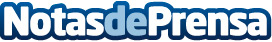 Cientos de webmaster compiten en el Concurso Seo 2020: Conexoo y Raiola surfean la olaEste año se realiza nuevamente una competencia de SEO para medir fuerzas entre los mejores SEOS hispanosDatos de contacto:Javier Chirinos+5804124457158Nota de prensa publicada en: https://www.notasdeprensa.es/cientos-de-webmaster-compiten-en-el-concurso Categorias: Comunicación Marketing Emprendedores E-Commerce Universidades http://www.notasdeprensa.es